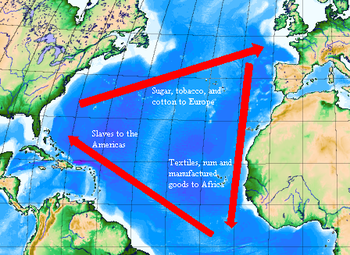 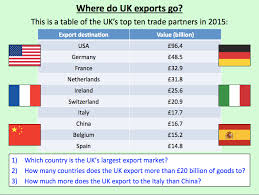 Alderley Edge Community Primary SchoolAlderley Edge Community Primary SchoolAlderley Edge Community Primary SchoolTOPIC: Global Trade – When did trade get global?Strand: Political and economic geographyYear 5What should I already know? The seven continents and five oceans. The UK is in Europe but no longer part of the European UnionSome of the features of trade in different periods in history -  The Stone Age, 17th Century and 21st CenturyWhich goods some countries trade, and Cheshire’s biggest exports. Vocabulary distribution delivering goods to a number of places economy A country's economy is the wealth that it gets from business and industry  export To export products or raw materials means to sell them to another country  EuropeLarge landmass made up of different countiesEuropean UnionPolitical group of countries who work together on trade and free movement of peopleimport To import products or raw materials means to buy them from another country for use in your own country  goodsItems made to sell to meet a needglobal something that happens in all parts of the world or affects all parts of the world  natural     resources the land, forests, energy sources and minerals existing naturally in a place that can be used by people  manufacturingThe production of goods from raw materialspollution the process of polluting water, air, or land, especially with poisonous chemicals  Raw materialsThe natural resources used to make productssustainability to maintain at a steady level without exhausting natural resources or causing severe environmental damage  tariffsThe additional money added to the cost to buy and sell goods between countries tradebuying and selling the goods we needWhat will I know at the end of the topic?A clear definition of trade – buying and selling the goods we needTo know the main exports of the UK and where we export toDevelopments in technology and engineering (such as rail, shipping and flight) enables global tradeTo know the main part of global trade including manufacturing, suppliers and retailKnow and define import and exportAdvantages of global tradeDisadvantages of global trade on the environmentTo know what the highest global exports are for the UKTo know what tariffs are and that trade is one of the reasons UK left the European UnionGeographical Skills and FieldworkUse research and enquiry skills to discover more about trade through time, picking out key points and recording. Use atlases, globes (and digital/computer mapping) to locate countries and calculate the distance travelled by products using map scale.Presenting data related to global trade in table and graph form, and draw conclusions on which country the UK exports the most to.https://www.rgs.org/schools/teaching-resources/global-trade/